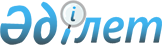 О признании утратившим силу постановления акимата города Алматы от 24 октября 2014 года № 4/874 "Об утверждении Положения о коммунальном государственном учреждении "Управление строительства города Алматы"Постановление акимата города Алматы от 26 марта 2019 года № 1/194. Зарегистрировано Департаментом юстиции города Алматы 28 марта 2019 года № 1534
      В соответствии с Законом Республики Казахстан от 6 апреля 2016 года "О правовых актах", акимат города Алматы ПОСТАНОВЛЯЕТ:
      1. Признать утратившим силу постановление акимата города Алматы от 24 октября 2014 года № 4/874 "Об утверждении Положения о коммунальном государственном учреждении "Управление строительства города Алматы" (зарегистрировано в Реестре государственной регистрации нормативных правовых актов за № 1099, опубликовано 27 ноября 2014 года в газетах "Алматы ақшамы" и "Вечерний Алматы").
      2. Коммунальному государственному учреждению "Управление комфортной городской среды города Алматы" в установленном законодательством Республики Казахстан порядке обеспечить государственную регистрацию настоящего постановления в органах юстиции с последующим официальным опубликованием в периодических печатных изданиях, в Эталонном контрольном банке нормативных правовых актов Республики Казахстан и размещение на Интернет-ресурсе акимата города Алматы. 
      3. Контроль за исполнением настоящего постановления возложить на заместителя акима города Алматы С. Макежанова.
      4. Настоящие постановление вводиться в действие по истечении десяти календарных дней после дня его первого официального опубликования.
					© 2012. РГП на ПХВ «Институт законодательства и правовой информации Республики Казахстан» Министерства юстиции Республики Казахстан
				
      Аким города Алматы 

Б. Байбек
